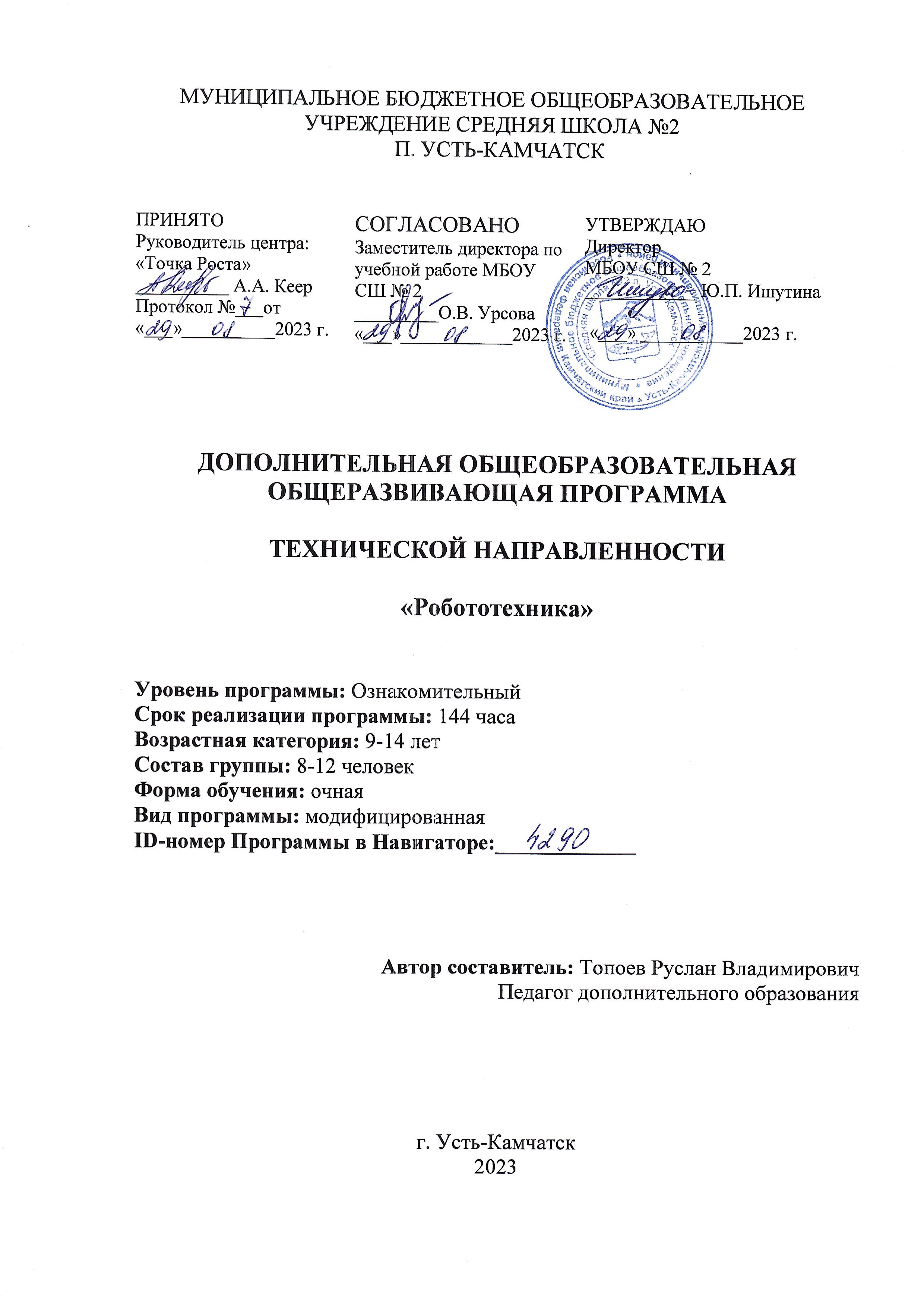 Паспорт дополнительной общеобразовательной общеразвивающей программыМуниципальное бюджетное общеобразовательное учреждение  «Средняя школа № 2 п. Усть-Камчатск»1. Пояснительная запискаДанная  программа  относится  к  технической  направленности. Программа  «Lego  WeDo»  ориентирована  на  развитие  технических  и творческих  способностей  и  умений  обучающихся,  организацию  научно- исследовательской  деятельности  и  профессионального  самоопределения обучающихся.  Программа  является  модифицированной  и  разработана  на основе  программы  Терещенко  В.А.  «Учимся,  играя  в  LEGO  WeDo» («Кванториум Хакасия», 2019г.). Программа изменена с учетом особенности учебного учреждения.Программы  для  образовательных  учреждений  опираются  на нормативно-правовые основы, регулирующие деятельность государственных и  негосударственных  образовательных  учреждений  и  основополагающие принципы подготовки различных категорий граждан РФ:Федеральный закон от 29.12.2012 г. № 273-ФЗ «Об образовании в Российской Федерации» (с изменениями и дополнениями);Методические  рекомендации  Министерства  образования  и  науки Российской  Федерации  «Инструментарий  работника  Системы дополнительного образования детей»;Методические рекомендации для субъектов Российской Федерации по вопросам реализации основных и дополнительных общеобразовательных программ в сетевой форме;Приказ Министерства образования и науки Российской Федерации от  18.11.2015  №  09-3242  «О  направлении  информации»;  Методические рекомендации  по  проектированию  дополнительных  общеразвивающих программ (включая разноуровневые программы);Письмо Министерства просвещения РФ от 19 марта 2020 г. № ГД-39/04  «О  направлении  методических  рекомендаций»;  Методические рекомендации по реализации образовательных программ начального общего, основного общего, среднего общего образования, образовательных программ среднего  профессионального  образования  и  дополнительных общеобразовательных  программ  с  применением  электронного  обучения  и дистанционных образовательных технологий;Распоряжение  Правительства  Российской  Федерации  от  24  апреля 2015  года  №  729-р  «Концепция  развития  дополнительного  образования детей»;Распоряжение Правительства Российской Федерации от 29 мая 2015 года № 996-р «Стратегия развития воспитания в Российской Федерации на период до 2025 года»;Приказ  Министерства  просвещения  Российской  Федерации  от 09.11.2018 № 196 «Об утверждении Порядка организации и осуществления образовательной  деятельности  по  дополнительным  общеобразовательным программам» (с изменениями и дополнениями);При  разработке  программы  учитываются  внутренние  документы учреждения:Устав МБОДУ ЦДОД п. Усть-Камчатск; Положение о порядке разработки и утверждения дополнительной общеобразовательной общеразвивающей программы МБУДО «ЦДОД».АктуальностьОбразовательная  робототехника  позволяет  вовлечь  в  процесс технического творчества детей, начиная с младшего школьного возраста, дает возможность обучающимся создавать инновации своими руками и заложить основы успешного освоения профессии инженера в будущем.Работа с образовательными конструкторами LEGO– разработка, сборка и  составление  алгоритма  поведения  модели  –  позволяет  обучающимся исследовать основы механики, физики и программирования.    НовизнаНа занятиях дети учатся - играя и, играя, - учатся! Ребята в игровой форме развивают инженерное мышление, получают практические навыки при  сборке  различных  механизмов.  В  ходе  сборки  школьник  учится ориентироваться в чертежах, рационально организовывать работу. Образовательная  программа  «Робототехника»  направлена  на поддержку  среды  для  детского  научно-технического  творчества  и обеспечение возможности самореализации учащихся. Современная школа меняется: важна не сумма тех знаний, которые получит ученик, а важен личностный  рост.  Поэтому  содержание  программы  направлено  и  на создание  условий  для  развития  личности  ребенка,  развитие  мотивации личности  к  познанию  и  творчеству,  обеспечение  эмоционального благополучия  ребенка,  приобщение  обучающихся  к  общечеловеческим ценностям  и  знаниям,  интеллектуальное  и  духовное  развитие  личности ребенка.ЦелиФормирование  компетенций  в  области  начального  технического конструирования,  основ  программирования  и  их  применения  в  ходе исследовательской, проектной деятельности и ранней профориентации.ЗадачиОбразовательные: формировать первичные представления о робототехнике;обучать  основам  проектирования  и  конструирования  в  ходе построения моделей из деталей конструктора;знакомить с основами алгоритмизации и программирования в ходе разработки алгоритма поведения робота или модели.Развивающие:развивать  межпредметные  связи  с  физикой,  информатикой  и математикой;развивать мелкую моторику и логическое мышление;развивать  творческую  инициативу  и  самостоятельность  в  поиске решения;развивать «4к компетенции»: Критическое мышление, кооперацию, креативность, коммуникацию;развивать  творческую  инициативу  и  самостоятельность  в  поиске решения.Воспитательные:развивать  умение  работать  в  команде,  умение  подчинять  личные интересы общей цели;воспитывать  настойчивость  в  достижении  поставленной  цели, трудолюбие,  ответственность,  дисциплинированность,  внимательность  и аккуратность;воспитывать  интеллектуальную,  творчески  развитую,  социально одаренную личность.Ожидаемый результатОжидаемыми  результатами  освоения  программы  являются  освоение обучающимися следующих компетенций:Технические компетенциизнание правил техники безопасности и соблюдение правил при работе с электронной, компьютерной, цифровой техникой;знание  основ  проектирования  и  конструирования  из  деталей конструктора;знание основ алгоритмизации и программирования. Информационно-коммуникационные компетенцииоткрытость к новой информации и потребность в ней;умение самостоятельно анализировать, находить, производить отбор, преобразовывать, сохранять, осуществлять перенос и обработку информации, при  помощи  современных  информационно-коммуникационных, компьютерных, электронных, цифровых, мультимедиа, интернет-технологий.Программные компетенцииумение работать в программе LEGO WeDo.Образовательные результатыпрограммирование действий робота по образцу; исследовательская работа по моделированию конструкции;исследовательская работа по корректированию программ; оформление и защита работы; самостоятельное  построение  конструкции  робота  без  схем  и инструкций;программирование действий робота в зависимости от поставленной цели; демонстрация готовых моделей; выявление удачных решений и недостатков конструкций. Личностные результатыумение понимать других;умение  строить  речевое  высказывание  в  соответствии  с поставленными задачами;эмоциональное  отношение  к  учебной  деятельности  и  общее представление о моральных нормах поведения.Метапредметные результатыумение извлекать информацию из текста и иллюстрации;умения на основе анализа рисунка-схемы делать выводы.умение оценивать учебные действия в соответствии с поставленной задачей;умение составлять план действия;умение  мобильно  перестраивать  свою  работу  в  соответствии  с полученными данными.НаправленностьДополнительная  общеобразовательная  общеразвивающая  программа «Робототехника» имеет техническую направленность.УровеньУровень  освоения  дополнительной  общеобразовательной общеразвивающей программы «Робототехника» - ознакомительный.Характеристики обучающихся, возрастные особенности, иные Содержание  программы  ориентировано  на  целевую  аудиторию обучающихся в возрасте от 9 до 14 лет, желающих изучать робототехнику и совершенствовать навыки работы на персональном компьютере. Форма обученияОчная  форма  организации  деятельности  учащихся  на  занятии: групповая. Особенности организации образовательного процессаОбучение  направлено  на  формирование  компетенций  инженерной  и творческой направленности. В проектной деятельности программа позволяет изучать и углубляться именно в то, что нравиться каждому из обучающихся.Вытягивающие методы обучения направлены на то, что обучающиеся получают  новую  информацию  и  поддержу  педагога  в  тот  момент,  когда чувствуют в них необходимость. Практически все время занятия посвящено практике, дети стараются сами решить поставленные задачи. Если что-то не получается,  педагог  задает  наводящий  вопрос  или  дает  небольшую подсказку, но по возможности доделать задание обучающийся должен сам;Изучение  направлено  не  только  на  программирование,  но  и электронику,  изучение  механизмов.  Программа  дает  возможность обучающимся  приобретать  не  только  прочные  практические  навыки владения  компьютерными  программами,  но  и  развиваться  как  творческой личности.Состав  группы,  режим  занятий,  периодичность  и продолжительностьУсловия  реализации  дополнительной  общеобразовательной общеразвивающей программы «Робототехника».Программа предназначена для детей в возрасте от 9 до 14 лет.Набор  и  формирование  групп  обучающихся  производится  на основании  заявлений  родителей  (законных  представителей)  обучающихся. Количество обучающихся в одной группе – от 8 до 12 человек.Образовательный процесс.Занятия проводятся в период с сентября по май.Режим занятий – 2 раза в неделю по 2 академических часа. Продолжительность 1 академического часа – 35 минут.Учебно-тематический планТаблица  1.  Учебный  план  дополнительной  общеобразовательной общеразвивающей программы «Робототехника»Содержание программыКалендарный учебный графикЭтапы образовательного процесса 1 группа Начало учебного года 11 сентября 2023 Продолжительность учебного года  36 недель Продолжительностью учебных занятий 40 минут Вводная диагностика декабрь Промежуточная диагностика и итоговая диагностика  апрель Дополнительные элементы: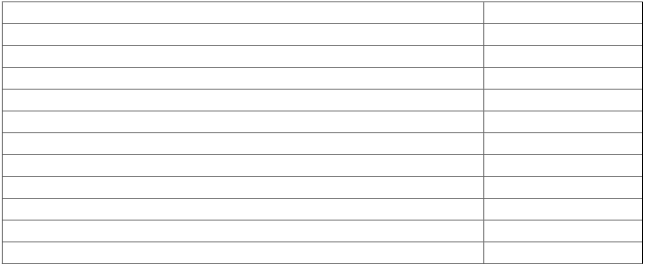 Открытое занятие -Итоговое занятие май Родительские собрания дистанционное Окончание учебных занятий 24 маяЛетние каникулы -Условия реализации программыПеречень оборудования, инструментов и материалов необходимых для реализации программыХарактеристика  помещений.  Учебный  кабинет  на  8-12  рабочих мест.Информационно-методические условия реализации программы:Использование  дистанционных  образовательных  технологий  при реализации программы не предусмотрено.Реализация программ в сетевой форме не предусмотрена.Список литературыПорохова  И.  А.,  Методическое  пособие  «Знакомство  с Робототехникой  на  базе  коструктора  ПервоРобот  LEGO  WeDo»/  И.А. Порохова/ Спб. СПбПИНТО ООО «Интокс». – 2012.ПервоРобот. Книга для учителя и сборник проектов. LEGO Group, перевод ИНТ, –  87 с., илл.Корягин А. В., Смольянинова Н. М., Образовательная робототехника (Lego WeDo). Сборник методических рекомендаций и практикумов / А. В. Корягин, Н. М. Смольянинова / ДМК Пресс. – 2016. – 254 с.Корягин А. В., Смольянинова Н. М., Образовательная робототехника (Lego WeDo). Рабочая тетрадь/ А. В. Корягин, Н. М. Смольянинова. – 2016. – 96 с.Образовательная робототехника: дайджест актуальных материалов / ГАОУ  ДПО  «Институт  развития  образования  Свердловской  области»; Библиотечно-информационный  центр;  сост.  Т.  Г.  Попова.  –  Екатеринбург: ГАОУ ДПО СО «ИРО», 2015. – 70 с.Андреев,  Д.  В.  Повышение  мотивации  к  изучению программирования у младших школьников в рамках курса робототехники /Д. В. Андреев, Е. В. Метелкин //Педагогическая информатика. – 2015. – №1. – с. 40-49.Данилов  О.  Е.  Применение  конструирования  и  программирования робототехнических  устройств  в  обучении  как  инновационная образовательная технология // Молодой ученый. — 2016. — №16. — с. 332- 336.Сайт  российской  ассоциации  образовательной  робототехники [Электронный ресурс]. – Режим доступа: http://raor.ru/. Сайт Робототехника. Инженерно-технические кадры инновационной России [Электронный ресурс]. – Режим доступа: http://www.robosport.ru.Название программы«Робототехника»Направленность программыТехническая направленностьФ.И.О.  педагога, реализующего дополнительную общеобразовательную программуТопоев Руслан ВладимировичГод разработки2023Краткое  описание программыРабота  с  образовательными конструкторами LEGO – разработка, сборка и составление  алгоритма  поведения  модели  – позволяет обучающимся исследовать основы механики, физики и программирования.Цель Формирование компетенций в области начального  технического  конструирования, основ программирования и их применения в ходе  исследовательской,  проектной деятельности и ранней профориентации.ЗадачиОбразовательные Формировать  представления  о робототехнике;обучать  основам  проектирования  и конструирования в ходе построения моделей из деталей конструктора;знакомить  с  основами  алгоритмизации  и программирования  в  ходе  разработки алгоритма поведения робота или модели.Развивающиеразвивать  межпредметные  связи  сфизикой, информатикой и математикой;развивать мелкую моторику и логическоемышление;развивать  творческую  инициативу  исамостоятельность в поиске решения;развивать «4к компетенции»: Критическоемышление,  кооперацию,  креативность, коммуникацию;развивать  творческую  инициативу  исамостоятельность в поиске решения. Воспитательныеразвивать  умение  работать  в  команде,умение  подчинять  личные  интересы  общей цели;воспитывать настойчивость в достижениипоставленной  цели,  трудолюбие, ответственность,  дисциплинированность, внимательность и аккуратность;воспитывать  интеллектуальную,творчески  развитую,  социально  одаренную личность.Ожидаемые  результаты освоения программыТехнические компетенциизнание  правил  техники  безопасности  и соблюдение  правил  при  работе  с электронной,  компьютерной,  цифровой техникой;знание  основ  проектирования  и конструирования из деталей конструктора;знание  основ  алгоритмизации  и программирования. Информационно-коммуникационные компетенцииоткрытость  к  новой  информации  и потребность в ней;умение  самостоятельно  анализировать, находить,  производить  отбор, преобразовывать,  сохранять,  осуществлять перенос  и  обработку  информации,  при помощи  современных  информационно- коммуникационных,  компьютерных, электронных,  цифровых,  мультимедиа, интернет-технологий.Программные компетенцииумение работать в программе LEGO.Сроки  реализации программы1 годКоличество  часов  в неделю/год4 часа в неделю/ 144 часа в годВозраст обучающихся9-14 летФорма занятийОчнаяМетодическое обеспечениеОбеспечение программы предусматривает наличие следующих методических видов продукции:инструкции по сборке (в электронном виде);книга для учителя (в электронном виде);презентации;дидактические материалы (раздаточный материал для самостоятельной работы).Условия программы реализации Для  реализации  программы предусмотрено  наличие  специального кабинета  для  занятий:  компьютерный кабинет (4 ПК) на 8 рабочих мест со столами для  сборки  и  испытаний  моделей,  а  также мультимедийное оборудование.Техническое оснащение кабинета: набор Lego Education WeDo – 4 шт.;ресурсный набор Lego Education WeDo – 4 шт.;набор Lego Ev3;программное обеспечение Lego Education WeDo;персональный компьютер – 4 шт.;№Название тем, разделовВсего часовв том числев том числеФорма контроля№Название тем, разделовВсего часовтеорияпрактикаФорма контроля1.Введение в робототехнику211Текущий2.Первые шаги615Текущий3.Конструктор Lego WeDo16016Текущий4.Конструктор Lego WeDo 2.0808Текущий5.Конструктор EV31019Текущий6.Сборка моделей по инструкции10010Текущий7.Решение кейсов20317Промежуто чный8.Соревнования по Lego WeDo32131Текущий9.Работа над проектами40733ИтоговыйИтого:14414130№Название разделов, темТеорияПрактика1.Введение в робототехнику Знакомство с понятиями «робототехника» и «робот»; изучение деталей, входящих в наборы LEGO.Игра на знакомство; создание конструкций «Самая высокая башня» и «Фантастическое животное»2.Первые шагиЗнакомство с понятиями «зубчатая», «ременная», «червячная» и «кулачная» передачи; знакомство с графической средой программированияСборка и программирование «первых шагов» LEGO; использование блоков программирования («Цикл», «Прибавить к экрану» и др.).3.Конструктор Lego WeDoОсобенности программирования  и конструирования LEGO WeDoКонструирование и программирование на разные темы.4.Конструктор Lego WeDo 2.0Особенности программирования  и конструирования LEGO WeDo 2.0Особенности программирования  и конструирования LEGO WeDo 2.05.Конструктор EV3Особенности программирования  и конструирования LEGO Ev3Особенности программирования  и конструирования LEGO Ev36.Сборка моделей по инструкцииСборка моделей по инструкции конструктора Lego Ev3 Сборка моделей по инструкции конструктора Lego Ev37.Решение кейсовРешение кейсов по робототехникиМоделирование и реализация кейсов на основе конструкторов Lego8.Соревнования по Lego WeDoСоревнования по робототехникиСоревнования «Гонки», «Сумо», «Перемещение предметов»9.Работа над проектамиРабота над проектами по робототехникиРабота над проектами по робототехникиПериод обученияОсенние каникулыЗимние каникулы2 полугодиеПериод обученияВесенние каникулы16 недель-30.12.23- 08.01.2409.01.24- 24.05.2320 недель-№ п.п.Наименование оборудования/инвентаря и т.п.Ед. измеренияКоличество1Персональный компьютер (ноутбук) – 4 шт.;шт42Конструктор Lego WeDo шт83Конструктор Lego WeDo 2.0шт44Конструктор Lego Ev3 шт85Проектор шт1№ п.п.Наименование пособия, образовательного ресурсаОбласть применения1Презентации по робототехнике В качестве теоретического материала на занятиях2https://education.lego.com/ПО, Инструкции, Методический материал3https://www.prorobot.ru/Инструкции по сборке